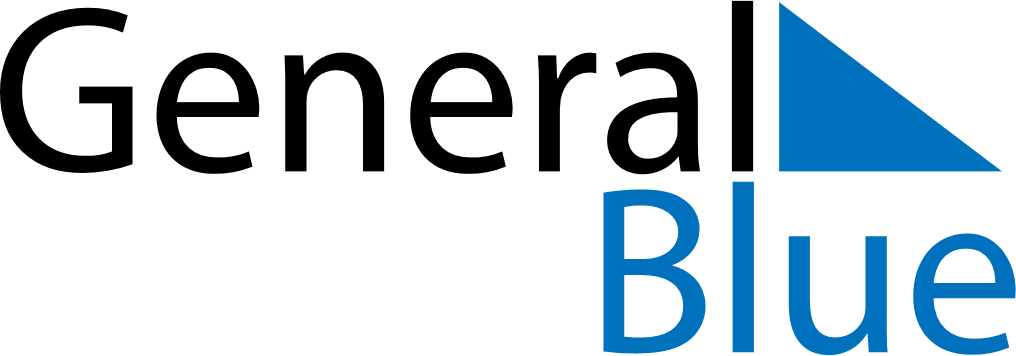 June 2030June 2030June 2030Aland IslandsAland IslandsSundayMondayTuesdayWednesdayThursdayFridaySaturday123456789101112131415Autonomy Day
Pentecost16171819202122Midsummer EveMidsummer Day2324252627282930